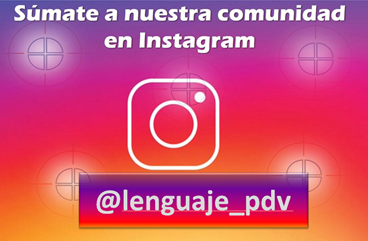 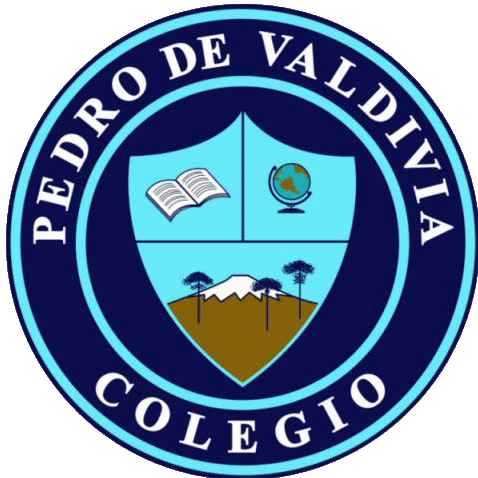 CRONOGRAMA DE ACTIVIDADESUNIDAD Nº 1 “¿A quiénes podemos amar?”XXDOCENTE: Constanza Orozco Álvarez email: c.orozcoalvarez@gmail.com   Fono: +56984974935PROFESORA DIFERENCIAL: Rayen Romann: email:  rayenromann@gmail.com    Fono: +56932959677CURSO O NIVEL:  8° BásicoASIGNATURA:Lengua y LiteraturaSEMANA /FECHAOBJETIVO ACTIVIDADESADECUACIÓN  PROYECTO INTEGRACIÓN RECURSOFECHA ENTREGA Lunes 25 de mayoRetroalimentar evaluación formativa 2Retroalimentación de actividades desarrolladasSe realizará un seguimiento con los estudiantes que no han entregado sus actividades, para entregarles material y apoyo.Grupos de WhatsApp e Instagram Formativa n° 2Viernes 29 de mayoLunes 01 de JunioConocer y comprender un texto argumentativo.Lectura del texto “El amor de mi vida” ubicado en la página 45 del libro de lengua y literatura. Responde las preguntas que se encuentran durante la lectura y las que aparecen en el apartado “Trabaja con el texto”, además responde las siguientes preguntas, en relación al texto leído:1. ¿Cuál es la intención de la autora?2. ¿Qué pretende que pensemos sobre la lectura?3. ¿por qué no leer nos podría hacer “menos libres”?Revisar video explicativo de la actividad, que se encuentra en la página del colegio y desarrollar (En tu cuaderno)  los ejercicios que ahí aparecen.Libro del estudiante CuadernoViernes 05 de junioLunes 08 de JunioConocer y comprender un texto argumentativo.Releer el texto “El amor de mi vida” y responder las preguntas que se encuentran en la página 48 del libro de lengua y literatura. Respóndelas todas incluyendo el ítem “Aplica el vocabulario”.Revisar video explicativo de la actividad, que se encuentra en la página del colegioLibro del estudiante CuadernoViernes 12 de JunioLunes 15 de JunioAnalizar textos narrativos y no literarios, aplicando estrategias de comprensión lectora.EVALUACIÓN SUMATIVA:Desarrollo de la evaluación SUMATIVA.Revisar video explicativo de la actividad, que se encuentra en la página del colegioEvaluación sumativa Viernes 19 de JunioLunes 22 de JunioRetroalimentar evaluación sumativa 1Retroalimentación de actividades desarrolladasEn SUMATIVA N°1 IMPORTANTE:Sube fotografías claras de tus trabajos, de lo contrario no serán revisadas. Guarda todos tus trabajos en una carpeta, para posteriormente entregarlos.Se realizará un seguimiento con los estudiantes que no han entregado sus actividades, para entregarles material y apoyo.Grupos de WhatsApp e Instagram SUMATIVA N° 1Viernes  26 de Junio